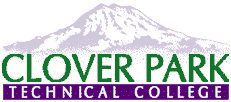 Clover Park Technical CollegeAll Hazard (Safety Committee) Meeting MinutesMeeting Date/Start and End Time:August 27, 2019 2:01 p.m. to 2:13 p.m.Attendees:Lisa Beach, Hayley Saucedo, Dean Massey, Michael Smith, Greg Doyon, Terri McIntyre, John Kaniss, Loren Davis, Larry Clark, Kirk Walker, Christian KroissReview of previous meeting minutes for corrections and/or approval:No changes requested/reportedReport of progress from prior meeting tasks to be done:N/AHazards or concerns identified or reported since last meeting:Greg Doyon asked for clarification regarding clean-up of BBP and spill kits at South Hill Campus.  Terri McIntyre will respond.Greg Doyon indicated that the water filters for drinking water at South Hill Campus needed replaced.  John Kaniss indicated that a work order should be doneReview of accidents/injuries/near-misses since last meeting:Four student accidents were reported (multiple stings by yellow jackets, two cuts to hands, and a request for 911 due to illness.  Three employee accidents were reported (two slip and falls and one illness).Other discussions:N/ANext meeting date/time/location:September 24, 2019, 2:00 p.m., Building 19-Room 107Prepared by:Lisa R. Beach, Director of ComplianceReview prior meeting minutes here.